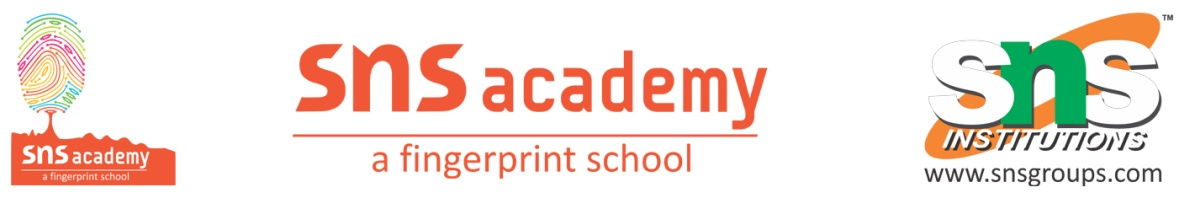 Worksheet Pronouns Fill in reflexive/emphatic pronounExamples – She hurt herself while cutting the vegetables.1. I ……………. wrote this essay.2. They will cook lunch……………..3. He did the work all by …………..4. This machine can work by ……………..5. Anil saw …………… in the mirror.6. God helps those who help ……………7. They ……………….. drove the car up the hill.8. Anita and Beena read the letter …………..9. The cake in the oven will bake by …………….10. Mother went …………….. to meet my principal.11. You should ……………… go and ask him about the matter.12. They …………….. came to my house to meet me.13. They …………….. cleaned their neighbourhood streets.14. The girls ………………….. carried the injured player out of the field.15. I want to speak to her about it…………….